Section 1:  Verification of Work ExperienceI, __________________________, a representative of ___________________________________	        (print your name)	        (name of facility)verify that _________________________________ has completed at least 1,000 hours* of work         (name of QMA applicant) 

experience as a certified nurse aide during the past two (2) years. Facility Representative Name & Title:  _________________________________________________

Date:  ________________________

Email Address:  _______________________________    Phone Number:  ____________________

*If applicant's work experience is less than 1,000 hours at one facility, indicate the number of hours completed at your facility. It is the responsibility of the applicant to submit verification forms from all facilities where the 1,000 hours were obtained.


Section 2: Verification of Nurse Aide Registry Status

State: _________________________________	    Date Verified:______________________

Listed on Registry?        _____ Yes 			_____ No 

CNA Expiration Date:  ___________

Confirmed Finding(s)?  _____ Yes 			_____ No

If yes, describe:  ________________________________________________________________________________________________________________________________________________________________________________________________________________________________________________________________________________________________________________________________________________________________________________________________________________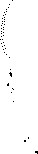 Signature & Title of Individual Obtaining Information: __________________________________Date:  _____________________________